PReDICTED GRADES REQUEST FORM  BULGARIA - Diploma za zavarsheno sredno obrazovaniePlease complete this form electronically where possible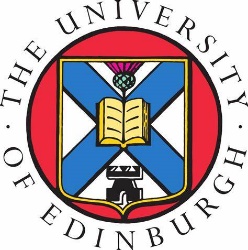 The University of EdinburghCollege of Medicine and Veterinary MedicineName of Applicant:UCAS Personal ID Number:School Name & Address:State Matriculation/Maturity ExamsState Matriculation/Maturity ExamsState Matriculation/Maturity ExamsPredicted GradeSubject Subject Subject Final Year School Subjects Final Year School Subjects Compulsory (C),Compulsory Elective (CE) orFree Elective (FE)Predicted GradeSubject Subject Subject Subject Subject Subject Subject Subject Subject Subject Teacher’s Name:Teacher’s Signature:Date: